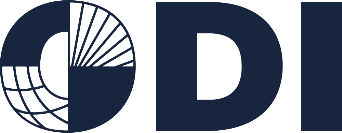 Annex 1 	Multilateral development bank dataMultilateral finance in the face of global crisisMark Miller, Lionel Roger, Annalisa Prizzon, Tom HartOctober 2021Disclaimer: this Annex contains background data to the above paper. The information has been included in the peer review process but has not undergone extensive editing or formatting.Data on MDB lending is generally aggregated from project-level data as reported by the banks on their respective databases, listed below. All aggregations exclude:projects that only consist in technical assistancecancelled/dropped projects.Where the reporting was not originally in US dollar, values were converted using exchange rates from the Bank for International Settlements (www.bis.org/statistics/xrusd.htm).Annex 2 	Data sourcesIMF – International Monetary Fund (2021) Database of country fiscal measures in response to the COVID-19 pandemic IMF – International Monetary Fund (2021) Covid lending tracker IMF – International Monetary Fund (2021) Direction of Trade Statistics (DOTS) IMF – International Monetary Fund (2021) International Financial Statistics IMF – International Monetary Fund (2021) Financial Data Query Tool IMF – International Monetary Fund (2021) World Economic Outlook, April 2021, Managing Divergent Recoveries  Knomad.org Remittances Data (2021). World Bank staff calculation based on data from IMF Balance of Payments Statistics database and data releases from central banks, national statistical agencies, and World Bank country desksOECD – Organisation for Economic Development and Co-operation (2021) ‘COVID-19 spending helped to lift foreign aid to an all-time high in 2020’Ritchie, H., Mathieu, E., Rodés-Guirao, L., Appel, C., Giattino, C., Ortiz-Ospina, E. and Roser, M. (2020) Coronavirus pandemic (COVID-19): Our World in DataWorld Bank (2021) Debt Service Suspension Initiative World Bank (2021) International Debt Statistics (IDS) Database BankSourceCaveats / NotesIDAInternational Development Association (World Bank)World Bank project list, downloaded 3 September 2021. http://search.worldbank.org/api/projects/all.xls IBRDInternational Bank for Reconstruction and Development (World Bank)World Bank project list, downloaded 3 September 2021. http://search.worldbank.org/api/projects/all.xls AfDBAfrican Development BankAfrican Development Bank project list, downloaded 7 July 2021.https://projectsportal.afdb.org/dataportal/VProject/list Includes projects from all sources of financing except ADF, including concessional special funds such as the Fragile States Facility.ADFAfrican Development FundAfrican Development Bank project list, downloaded 7 July 2021.https://projectsportal.afdb.org/dataportal/VProject/listADBAsian Development BankWebscraped from AsDB project list on 6 September 2021.https://www.adb.org/projects Project level data for 2020 add up to figures very different from approvals reported in the 2020 Annual Report. Aggregate figures are therefore adopted from the Annual Report, more granular analysis still rests on project level data.ADFAsian Development FundWebscraped from AsDB project list on 6 September 2021.https://www.adb.org/projectsIADBInter-American Development BankInter-American Development Bank project database, downloaded 26 July 2021.https://www.iadb.org/en/projects The 2020 Annual Report states approvals of $13.1 billion in 2019 and $14.2 billion in 2020, somewhat less than the sum of projects approvals derived from project level data ($16.3 billion and $17.9 billion). EBRDEuropean Bank for Reconstruction and DevelopmentWebscraped from European Bank for Reconstruction and Development project summary documents on 15 July 2021.https://www.ebrd.com/work-with-us/project-finance/project-summary-documents.html AIIBAsian Infrastructure Investment BankWebscraped from Asian Infrastructure Investment Bank project database on 3 September 2021.https://www.aiib.org/en/projects/list/index.html NDBNew Development BankWebscraped from New Development Bank project database on 4 August 2021.https://www.ndb.int/projects/list-of-all-projects 